Spreker 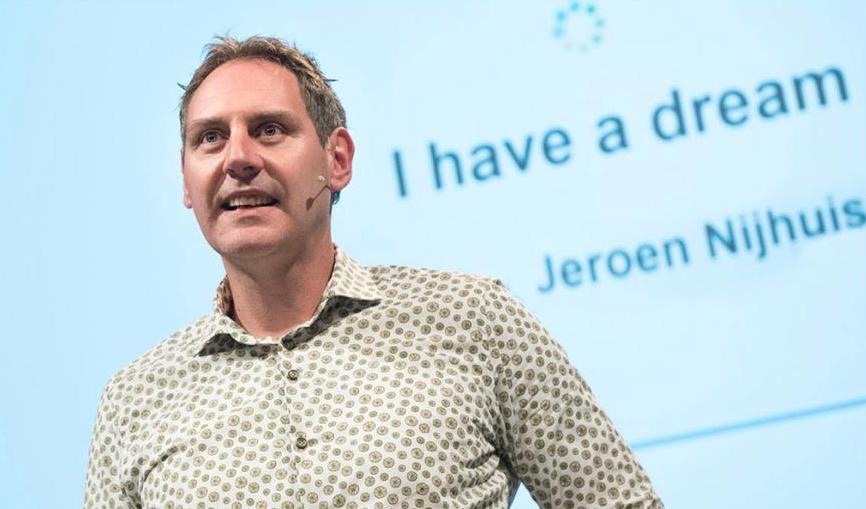 Dr. J. Nijhuis internistDatum vrijdag 3-12-2021tijdstip 8.30-12.00 uur Voor deze scholing zijn 3 accreditatiepunten aangevraagdKosten: € 160, excl. btw (€ 193,60 incl. Btw)Inschrijven kan via het bijgevoegde formulier. Deze kunt u per mail retourneren aan kirstenritter@ziggo.nlUiterste inschrijfdatum: 20-10-2021Voor deelname dient u in het bezit te zijn van de corona-check app en QR codeInschrijfformulier nascholing 3 december 2021Email uw aanmelding aan:kirstenritter@ziggo.nlBij vragen of afzeggingen kunt u telefonisch contact opnemen met Kirsten: 06-28880538NaamNaam en adres apotheekEmailadres voor bevestigingEmailadres voor facturatieBig nummerFactuuradresIk neem wel/niet deel aan de lunch** Doorhalen wat niet van toepassing is